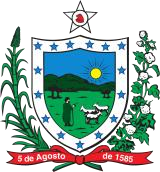 GOVERNO DA PARAÍBA SECRETARIA DE ESTADO DA SAÚDEESCOLA DE SAÚDE PÚBLICA DA PARAÍBA COMISSÃO ESPECIAL DO PROCESSO SELETIVO REAP QUALI/PB EDITAL ESP-PB Nº 001/2024REMARCAÇÃO DE ENTREVISTAS DO DIA 05 DE MARÇO DE 2024 DO EDITAL 001/24 REAPQUALIConsiderando as ocorrências de instabilidades na rede de internet da Secretaria de Estado da Saúde no dia 05 de Março de 2024, o que impossibilitou a realização de algumas entrevistas do Edital 001/2024, informamos os candidatos que tiveram suas entrevistas remarcadas pela instabilidade da rede, bem como os que tiveram seus links falhos. Demais situações deverão realizar recurso em período oportuno conforme cronograma, à ser julgado por essa Comissão, de acordo com as determinações do edital.ORIENTAÇÕES GERAIS:• Utilize o link, relacionado ao seu nome e ao perfil ao qual concorre, para entrar na sala de reunião onde acontecerá a entrevista;• É de inteira responsabilidade do candidato acessar a sala virtual para entrevista, por meio do link, na data e horário estabelecido;• A permissão para acesso à sala virtual só será válida dentro do horário estabelecido para a entrevista;• Os candidatos devem acessar o link indicado no horário previsto e aguardar a comissão liberar o acesso, caso haja atraso por parte da comissão avaliadora, os candidatos terão seu tempo reposto de forma que não terão suas entrevistas prejudicadas. Caso o atraso seja por parte do candidato, não haverá reposição de tempo.• Cada candidato terá um tempo máximo de 15 min para a entrevista.ORIENTAMOS A TODOS OS CANDIDATOS QUE, CASO NÃO CONSIGAM O ACESSO À SALA CLICANDO DIRETAMENTE NO LINK DISPONIBILIZADO, QUE COPIEM E COLEM O LINK NO NAVEGADOR. QUAISQUER DÚVIDAS, OS CANDIDATOS PODEM ENTRAR EM CONTATO COM O EMAIL DISPONIBILIZADO NO EDITAL. João Pessoa, 05 de Março de 2024Comissão do Processo Seletivo REAP QUALI/PBEIXO TEMÁTICO IICOORDENADOR  1° MACRO  – JOÃO PESSOAEIXO TEMÁTICO IIAPOIADOR INSTITUCIONAL – 6° GRSEIXO TEMÁTICO IVAPOIADOR MATRICIAL – 2° MACROPROGRAMAÇÃO DA ATENÇÃO ESPECIALIZADA EM SAÚDEAPOIADOR MATRICIAL – 3° MACROPROGRAMAÇÃO DA ATENÇÃO ESPECIALIZADA EM SAÚDEComissão do Processo Seletivo REAPQUALI - PBNºNOME DO (A) CANDIDATO (A)TIPO DE BOLSADIA E HORÁRIODAS ENTREVISTASLINKDUPLA 1DUPLA 1DUPLA 1DUPLA 1DUPLA 11.Francisco Fernandes Abel MangueiraCoordenador do Eixo Temático II - 1ª MACRO06/03/2023 – 14h20minhttps://teams.microsoft.com/l/meetup-join/19%3ameeting_YzdiOGUzNTYtMWNmNC00ZGU4LWI5YzEtMWQ0NDY5MGQwZDg2%40thread.v2/0?context=%7b%22Tid%22%3a%2202d1ae45-49ea-4ea5-b2f3-8240b930b1b4%22%2c%22Oid%22%3a%223ec4efa8-7c84-4d49-8bf8-18a55c2d6659%22%7d2.Maria Cristina Lins Oliveira FrazãoCoordenador do Eixo Temático II - 1ª MACRO06/03/2023 – 14h40minhttps://teams.microsoft.com/l/meetup-join/19%3ameeting_YzdiOGUzNTYtMWNmNC00ZGU4LWI5YzEtMWQ0NDY5MGQwZDg2%40thread.v2/0?context=%7b%22Tid%22%3a%2202d1ae45-49ea-4ea5-b2f3-8240b930b1b4%22%2c%22Oid%22%3a%223ec4efa8-7c84-4d49-8bf8-18a55c2d6659%22%7dNºNOME DO (A) CANDIDATO (A)TIPO DE BOLSADIA E HORÁRIODAS ENTREVISTASLINKDUPLA 2DUPLA 2DUPLA 2DUPLA 2DUPLA 21.Cinthya Carolynne de Sousa LimaApoiador Institucional do Eixo Temático II - 6ª GERÊNCIA REGIONAL DE SAÚDE06/03/2023 – 15h00minhttps://teams.microsoft.com/l/meetup-join/19%3ameeting_ZGUyMzdkMzUtYjExMC00ZWM4LWEzODItNmNiOWU0NGM1MmUw%40thread.v2/0?context=%7b%22Tid%22%3a%2202d1ae45-49ea-4ea5-b2f3-8240b930b1b4%22%2c%22Oid%22%3a%223ec4efa8-7c84-4d49-8bf8-18a55c2d6659%22%7d2.Ianne Stéfani Angelim Vieira Apoiador Institucional do Eixo Temático II - 6ª GERÊNCIA REGIONAL DE SAÚDE 06/03/2023 – 15h20minhttps://teams.microsoft.com/l/meetup-join/19%3ameeting_ZGUyMzdkMzUtYjExMC00ZWM4LWEzODItNmNiOWU0NGM1MmUw%40thread.v2/0?context=%7b%22Tid%22%3a%2202d1ae45-49ea-4ea5-b2f3-8240b930b1b4%22%2c%22Oid%22%3a%223ec4efa8-7c84-4d49-8bf8-18a55c2d6659%22%7d3.Joama Lucena SilvaApoiador Institucional do Eixo Temático II - 6ª GERÊNCIA REGIONAL DE SAÚDE06/03/2023 – 15h40minhttps://teams.microsoft.com/l/meetup-join/19%3ameeting_ZGUyMzdkMzUtYjExMC00ZWM4LWEzODItNmNiOWU0NGM1MmUw%40thread.v2/0?context=%7b%22Tid%22%3a%2202d1ae45-49ea-4ea5-b2f3-8240b930b1b4%22%2c%22Oid%22%3a%223ec4efa8-7c84-4d49-8bf8-18a55c2d6659%22%7d4.Marciele de Lima SilvaApoiador Institucional do Eixo Temático II - 6ª GERÊNCIA REGIONAL DE SAÚDE06/03/2023 – 16h00minhttps://teams.microsoft.com/l/meetup-join/19%3ameeting_ZGUyMzdkMzUtYjExMC00ZWM4LWEzODItNmNiOWU0NGM1MmUw%40thread.v2/0?context=%7b%22Tid%22%3a%2202d1ae45-49ea-4ea5-b2f3-8240b930b1b4%22%2c%22Oid%22%3a%223ec4efa8-7c84-4d49-8bf8-18a55c2d6659%22%7dNºNOME DO (A) CANDIDATO (A)TIPO DE BOLSADIA E HORÁRIODAS ENTREVISTASLINKDUPLA 1DUPLA 1DUPLA 1DUPLA 1DUPLA 11.Danilo Pereira FerreiraApoiador Matricial do Eixo Temático IV– 2ª MACRO06/03/2024 – 10h00minhttps://teams.microsoft.com/l/meetup-join/19%3ameeting_YTc1YzI2ZjktMWI5MS00OGU1LWE3ZjYtM2MzYjc2Zjc3NDI3%40thread.v2/0?context=%7b%22Tid%22%3a%2202d1ae45-49ea-4ea5-b2f3-8240b930b1b4%22%2c%22Oid%22%3a%223ec4efa8-7c84-4d49-8bf8-18a55c2d6659%22%7dNºNOME DO (A) CANDIDATO (A)TIPO DE BOLSADIA E HORÁRIODAS ENTREVISTASLINKDUPLA 1DUPLA 1DUPLA 1DUPLA 1DUPLA 11.Alex Alves de AraújoApoiador Matricial do Eixo Temático IV– 3ª MACRO06/03/2024 – 10h20minhttps://teams.microsoft.com/l/meetup-join/19%3ameeting_YTc1YzI2ZjktMWI5MS00OGU1LWE3ZjYtM2MzYjc2Zjc3NDI3%40thread.v2/0?context=%7b%22Tid%22%3a%2202d1ae45-49ea-4ea5-b2f3-8240b930b1b4%22%2c%22Oid%22%3a%223ec4efa8-7c84-4d49-8bf8-18a55c2d6659%22%7d2.Alexsandra Layani Faustino AndradeApoiador Matricial do Eixo Temático IV– 3ª MACRO06/03/2024 – 10h40minhttps://teams.microsoft.com/l/meetup-join/19%3ameeting_YTc1YzI2ZjktMWI5MS00OGU1LWE3ZjYtM2MzYjc2Zjc3NDI3%40thread.v2/0?context=%7b%22Tid%22%3a%2202d1ae45-49ea-4ea5-b2f3-8240b930b1b4%22%2c%22Oid%22%3a%223ec4efa8-7c84-4d49-8bf8-18a55c2d6659%22%7d3.Camila de Oliveira Prata PessoaApoiador Matricial do Eixo Temático IV– 3ª MACRO06/03/2024 – 11h00minhttps://teams.microsoft.com/l/meetup-join/19%3ameeting_YTc1YzI2ZjktMWI5MS00OGU1LWE3ZjYtM2MzYjc2Zjc3NDI3%40thread.v2/0?context=%7b%22Tid%22%3a%2202d1ae45-49ea-4ea5-b2f3-8240b930b1b4%22%2c%22Oid%22%3a%223ec4efa8-7c84-4d49-8bf8-18a55c2d6659%22%7d